		  Civitas Academy Bulletin24/09/18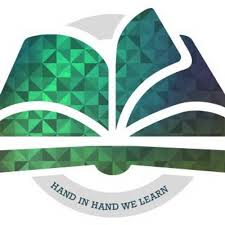 Welcome from Mr WiederFirst of all, I would like to thank the entire school community for their support during our first OFSTED inspection last week. We had been waiting for our first inspection for a long time and were pleased when we finally got the call last Monday afternoon! The report is now being written by the lead inspector and it will take approximately two weeks before we can share the final report. We will send out a hard copy and upload a copy on our website when it is ready. The report will also be published on the OFSTED website in due course.National Fitness DayThis Wednesday, the school will be celebrating National Fitness Day. Children may wear their P.E. kit or tracksuit for the entire day. Children in all classes will have active opportunities throughout the day. Children in years 1-3 will begin the day with a joint exercise session in the hall with Miss Vaal.Colder WeatherA reminder that as the weather begins to get colder that children should bring their coats to school. Please remember to make sure your child’s name is labelled clearly in their coat.ClubsPlease note that clubs will start this week. Most clubs were massively over-subscribed and were allocated on a first come, first served basis. Autumn clubs will run until Friday 7th December.Lost Property and Second Hand Uniform SaleOn Friday 28th September after school, there will be two stalls on the playground. The first will be selling second hand uniform and the other will be for lost property that has not currently been collected.Autumn Key Dates (Trips/Visits to be added)Date and TimeEventMonday 24th SeptemberAutumn Clubs BeginWednesday 26th SeptemberNational Fitness DayTuesday 2nd October (3:30pm-4pm)Tapestry workshop for parents and carers in ReceptionThursday 4th October (9-9:30am)Question and Answer session with Head of SchoolTuesday 9th October (9-9:30am)Accelerated Reader workshop for parents and carers in Y3Friday 12th OctoberHarvest Collection: Bring a tin or packet to wear your own clothes in schoolMonday 15th OctoberIndividual PhotographsThursday 18th October (3:30-4pm)Project Celebrations (Reception- Year 3)Tuesday 30th October (3:30-6pm)Parents EveningThursday 1st November (3:30-6pm)Parents EveningTuesday 6th November (9-9:30am)Y1 Diwali AssemblyFriday 9th November World War I DayMonday 12th- Friday 16th NovemberAnti-Bullying WeekFriday 16th NovemberDress in blue clothes for Anti-Bullying DayMonday 19th- Friday 23rd NovemberRoad Safety WeekThursday 22nd November (9-9:30am)Question and Answer session with Head of SchoolFriday 30th November (3:30-4pm)Art ExhibitionFriday 7th DecemberAutumn Clubs FinishFriday 14th DecemberSave the Children Christmas Jumper DayTuesday 18th December (9:15-10am)Christmas Performance (Dress Rehearsal suitable for families with young children)Wednesday 19th December (9:15-10am)Christmas Performance (No young children please)Thursday 20th December11b411 Event: Whole school visit to Reading Hexagon Thursday 20th December (3:30-4pm)Project Celebrations (Reception- Year 3)Friday 21st DecemberLast Day of Term (No afterschool club)